Papier Vellum et arbreÉtamper les arbres sur un carton blancAppliquer de l’encre bleu et mauve avec épongeColler le papier vellumColler les 4 coins et message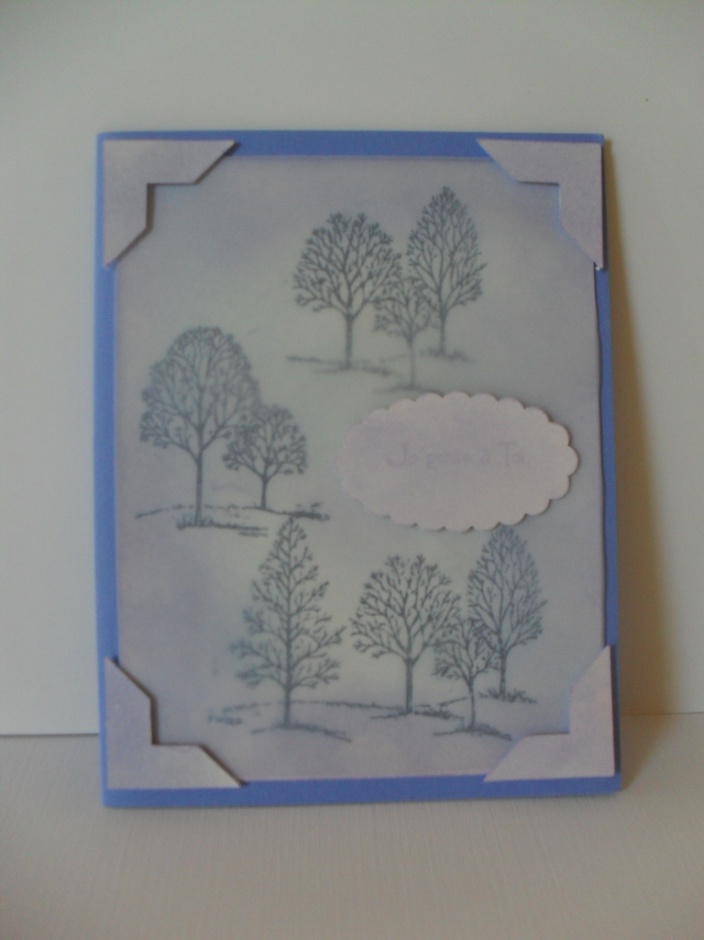 